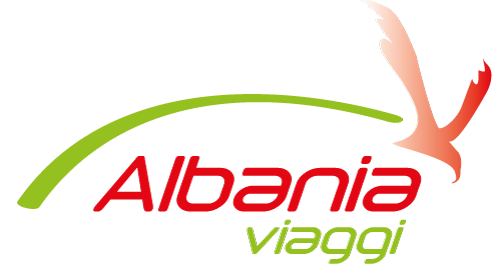 KONTRATE BASHKEPUNIMI SHERBIM TRANSPORTIMidisAgjensise Turistike ‘ALBANIA VIAGGI’, me seli ne Orikum - Vlore, Shqiperi, me numer    NIPT. L56413201k. DheZ/Znj…………………………………………, me Numer Licence …………….Data……………….                       Lloji Automjetit……………………………………...Targa ……..………………………...…………Numer vendesh……………………………………...……………………………………...………….Disponueshmeri zgare siper mjetit……………………………………...……………………………..Siguracion pasagjeresh……………………………………...………………...……………………….OFRON CMIMETVlore - Tirane ……………………………………...…………………………………...EURO/LEKEVlore - Durres……………………………………...……………………………………EURO/LEKEVlore - Shkoder……………………………………...………………………………….EURO/LEKEVlore – Sarande……………………………………...………………………………….EURO/LEKEVlore - Berat……………………………………...……………………………………..EURO/LEKEVlore - Gjirokaster……………………………………...………………………………EURO/LEKEVlore - Korce……………………………………...…………………………………….EURO/LEKEVlore - Pogradec……………………………………...…………………………………EURO/LEKEVlore - Apolloni……………………………………...…………………………………EURO/LEKEVlore - Orikum……………………………………...…………………………………..EURO/LEKEVlore - P. Palermo……………………………………...……………………………….EURO/LEKEVlore - Himare……………………………………...…………………………………..EURO/LEKEVlore - Llogara……………………………………...…………………………………..EURO/LEKEVlore - Dhermi ……………………………………...………………………………….EURO/LEKE*CMIMI PER CDO ORE PRITJE………………...……………………………………EURO/LEKE*CMIMI PER KILOMETER TEPER………………...………………………………...EURO/LEKEALBANIA VIAGGIRr: Princesha Rugjin, Orikum - AlbaniaMob: +355 69.96.72.201Tel: +391.2. 20.66 Email: info@albaniaviaggi.com		Web: www.albaniaviaggi.comData, ………………………...                                                            Firma ………………………….      